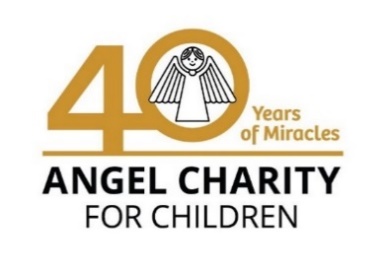 3132 N. Swan Rd.    Tucson AZ  85712    520-326-3686    AngelCharity.org  3132 N. Swan Rd.    Tucson AZ  85712    520-326-3686    AngelCharity.org  2022 Executive CommitteeGeneral Chair Karen FarrellVice ChairJill BrooksCapital Campaign/	UnderwritingLaura FeemsterFounding ChairGuardian Angel Emeritus Louise ThomasGuardian Angels 	Margaret LarsenCheryl CoxAdaline KlemmedsonChair Elect Jeannie NguyenRecording SecretaryMargaret MaxwellTreasurer 	Cathy SolversonParliamentarian/MALDeanna MilesAngel Ball ChairLaura Buckelew2020-2021 General Chair Adriana RinconEvents ChairLani BakerCommunications ChairKellie Terhune NeelySolicitations ChairMary SchepelmannOperations ChairKarla LoobyMembership LiaisonCarla KeeganBoard of DirectorsMelissa AlmquistCathie Batbie-LoucksMichelle BrownVickie ButlerVicky CurtisCarrie DurhamMelissa GibbonsShawndee Gibbons BerwickAlixe HolcombTana LopezKelly MedvecBecky RebenstorfMarci SafferAnne SimekTracy Sole de HoopShelene TaylorFerrum Wallace<Date><Name><Company><Street Address><City State Zip>Dear <Name>,This year Angel Charity for Children is celebrating 40 years of making miracles happen for the children of Pima County, Arizona. We thank you for your continued support of Angel Charity and our mission.  Over the past 40 years, we have awarded more than $29 million for 127 charities, impacting over one million children. With your help, we are committed to honoring our mission because our children need us now more than ever.  We are so excited and hope you partner with us to raise a record-setting $1,426,200 for our 2022 beneficiaries listed below.Youth On Their Own (YOTO):  $750,000 to fund the renovation of its new headquarters in midtown near Grant and Country Club.  The improvements will ensure the location is safe and enables the expanded delivery of their mission to help youth experiencing homelessness to stay in school and graduate. National Alliance on Mental Illness (NAMI) Southern Arizona: $388,000 to help support the Ending the Silence Program for middle school and high school students to learn about mental illness and encourage them to seek help to reduce suicides, self-harm, depression, and anxiety.2022 Small Grants:  $288,200 for seven additional organizations.Boys to Men Tucson TMC FoundationEl Rio Health Center Foundation Tucson Girls ChorusJunior Achievement of ArizonaYWCA Southern ArizonaNourishAngel Charity has an important role to play by continuing to serve the children in our community. Will you please join us? We have enclosed a pledge form and our Community Impact Brochure (CIB) to give you more information. Please note in the CIB that our ball ticket comps have changed from prior years since they have not been updated for over 10 years.   We would love the opportunity to talk to you about Angel Charity and our deserving beneficiaries. Please feel free to contact <Solicitor Name> or Laura Feemster at angelcharitylaura@gmail.com or 520-370-4842.  Your support will make a difference in the life of a child and significantly impact the future of our community. Thank you for your thoughtful consideration.  Sincerely,                                                                Sincerely,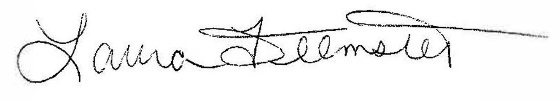 Laura Feemster                                                      <Solicitor Name>  2022 Underwriting Chair